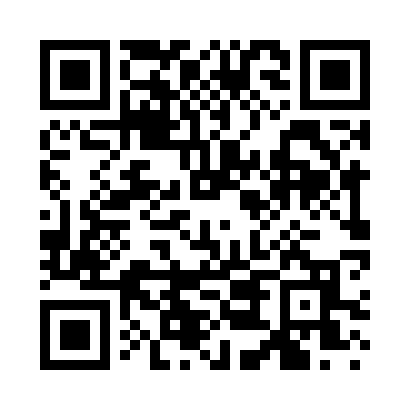 Prayer times for North Haven, Alabama, USAMon 1 Jul 2024 - Wed 31 Jul 2024High Latitude Method: Angle Based RulePrayer Calculation Method: Islamic Society of North AmericaAsar Calculation Method: ShafiPrayer times provided by https://www.salahtimes.comDateDayFajrSunriseDhuhrAsrMaghribIsha1Mon4:225:4512:544:388:049:272Tue4:225:4512:544:388:049:263Wed4:235:4512:554:388:049:264Thu4:245:4612:554:398:049:265Fri4:245:4612:554:398:039:266Sat4:255:4712:554:398:039:257Sun4:255:4712:554:398:039:258Mon4:265:4812:554:398:039:259Tue4:275:4912:564:398:029:2410Wed4:285:4912:564:398:029:2411Thu4:285:5012:564:408:029:2312Fri4:295:5012:564:408:029:2313Sat4:305:5112:564:408:019:2214Sun4:315:5112:564:408:019:2115Mon4:315:5212:564:408:009:2116Tue4:325:5312:564:408:009:2017Wed4:335:5312:564:407:599:2018Thu4:345:5412:574:407:599:1919Fri4:355:5512:574:407:589:1820Sat4:365:5512:574:407:589:1721Sun4:365:5612:574:407:579:1622Mon4:375:5712:574:407:579:1623Tue4:385:5712:574:407:569:1524Wed4:395:5812:574:407:559:1425Thu4:405:5912:574:407:559:1326Fri4:415:5912:574:407:549:1227Sat4:426:0012:574:407:539:1128Sun4:436:0112:574:407:539:1029Mon4:446:0112:574:407:529:0930Tue4:456:0212:574:407:519:0831Wed4:466:0312:574:407:509:07